TERMO DE ENCAMINHAMENTO PARA APRESENTAÇÃO E DEFESA DA MONOGRAFIA COMO TRABALHO DE CONCLUSÃO DE CURSOEu, Professor(a) _________________________________ encaminho para Apresentação e Defesa Pública o(a) trabalho de conclusão de curso intitulado(a) _____________________________________________________________________, do(a) aluno(a) _________________________________________ do ___ Período do Curso de Engenharia Civil do Instituto Federal de Minas Gerais – IFMG – Campus Avançado Piumhi, por considerar que o mesmo atende aos requisitos mínimos de uma monografia acadêmica e por considerar o(a) aluno(a) apto(a) a apresentá-la perante a Banca Examinadora.Solicito ainda, por meio deste, com antecedência mínima de acordo com as normas de TCC desta instituição, a reserva da sala ________, no dia _________________ de ______, às _____h _____, para a apresentação deste trabalho.Por ser verdade, firmo o presente.Piumhi, _____ de ____________ de 20____.__________________________________________Professor(a) Orientador (a)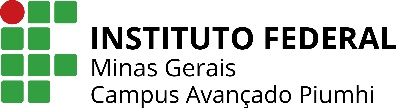                             IFMGANEXO I          Campus Avançado Piumhi